ACTIVIDAD N° 2 – Salas de 3 A Y B  Término: Martes 17/03/20 CLASE 1: Por esta semana 19/03/201).- TEMA: Repertorio de canto patriótico e infantil – Colorear.- 2).- ACTIVIDADES:                                                                                                                                                                   	a).- Se desarrollarán desde los hogares particulares de cada Alumno/a.- 	b).- Les solicitaré a los Padres de los alumnos que envíen las actividades a realizar, en formato foto, en el horario de la clase personalizada dentro del aula, al siguiente correo: faohuerto97@gmail.com (correo propio).- 	c).- Desde el recurso de internet y con el siguiente link:  https://www.youtube.com/watch?v=ZajbZxaLvAk; los Alumnos/as. podrán escuchar y ver el video de la canción: “Las hojas del árbol caen”,  de Autor desconocido, y que trata sobre la estación del otoño que vamos a comenzar a vivir.-	f).- Al regreso, en las clases habituales, los Alumnos/as., la cantaremos nuevamente y con la expresión sonora y corporal al que invita la canción.- 	g).- A través del dibujo (hoja de árbol) que deberán imprimir, los Alumnos/as, le darán color a un dibujo referido al otoño.-   3).- Desarrollo:Canción infantil del otoño:				“Las hojas del árbol caen"Las hojas del árbol,cayeron al suelo:1, 2, 3 y 4.Después vino el viento,y se las llevó: flu, flu, flu, flu.el buen barrendero,barría la calle:raaa, raaa, raaa, raaa.Y el suelo del parque,muy limpio quedó:bien, bien, bien, bien.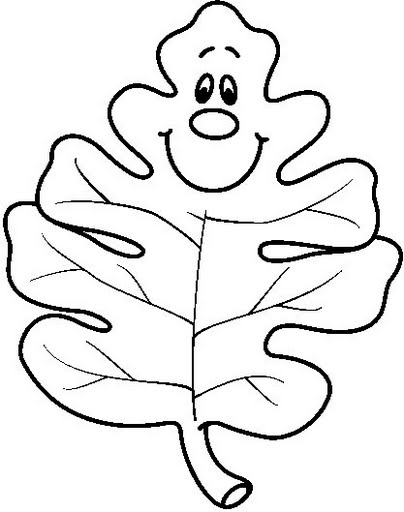 